Конспект НОП по реализации образовательной области «Речевое развитие» (развитие речи) в средней группе детского сада «Путешествие на планету Бытовой техники».Тема «Азбука безопасности»Описание материала: Предлагаю вам конспект непрерывно образовательной деятельности по реализации образовательной области «Речевое развитие» на тему «Азбука безопасности». Данный материал подходит для возрастной категории детей дошкольного возраста 4-5 лет. Дети во время данной образовательной деятельности закрепляют знания бытовых приборах, о безопасном использовании бытовых приборов.Цель: закрепление знаний об электроприборах.Задачи:1. Образовательные:Обобщить и систематизировать знания детей о видах и назначении электроприборов, используемых человеком в быту, расширить представления об их устройстве.Закреплять знания о безопасном использовании электроприборов.2. Развивающие:Развивать наблюдательность, логику, внимание.3. Воспитательные:Воспитывать бережное отношение к предметам материальной культуры, содействовать формированию навыков безопасного поведения при обращении с предметами бытовой техники.4. Речевые:Связная речь: тренировать в умении составлять описательный рассказ о предмете, опираясь на мнемотаблицу.Словарь:предметный – электроприборы, микроволновая печь, компьютер, миксер, ток, электричество;качественный – электрический, бытовой, необходимый;глагольный – фотографировать, взбивать, гладить, морозить.Грамматика: учить детей образовывать имена существительные множественного числа от имён существительных единственного числа.Звуковая культура речи: продолжат учить детей чётко произносить в словах звуки, делать паузу между предложениями.Методы и приёмы:Практические: сюрпризный момент – появление в группе летающей тарелки и инопланетянина, физминутка «Песня Фиксиков».Наглядные: рассматривание картинок с изображением бытовых электроприборов., игра «Что перепутал художник?»Словесные: дидактические игры «Один-много», «Что было бы если…».Материалы: летающая тарелка, игрушка-инопланетянин, дидактические карточки (картинки) по теме.Индивидуальная работа: поощрять использование в речи сложносочиненных и сложноподчиненных предложений, элементарных способов словообразования.Предварительная работа: рассматривание сюжетных картинок «Один дома», дидактическая игра «Найди тень».Ход занятияВ группе раздаётся загадочная мелодия и появляется летающая тарелка. Воспитатель обращает внимание детей на НЛО. Из космического аппарата появляется инопланетянин.Инопланетянин: здравствуйте, ребята!Ответ детей (Здравствуйте).Воспитатель: здравствуйте. А кто Вы? И зачем прилетели к нам?Инопланетянин: мальчики и девочки, меня зовут Шуршуля. И я прилетел к вам с другой планеты на вашу, чтобы познакомиться с вами, узнать получше землян и подружиться.Воспитатель: это здорово, Шершуля. Ты прилетел по адресу, ведь в нашей группе очень дружелюбные ребята. Правда?Ответы детей (да, правда).Воспитатель: Шершуля, расскажи нам, пожалуйста, ты давно летаешь по разным планетам? Наверное, видел много интересного!Шершуля: да, я люблю путешествовать и всё изучать. Представляете, я недавно летал на планету, где все ходят вверх ногами! И разговаривают словами задом наперёд. А ещё есть одна планета, где все её жители выращивают гигантские арбузы и яблоки размером с ваш детский садик!Ответы детей (Вот это да! Здорово!).Шершуля: да! А буквально вчера я приземлился на очень странной планете, которая называется Планета Бытовых Приборов. А что это за приборы такие и для чего они нужны, я не знаю. И вот я решил отправиться к вам, в детский сад «Лучик». Я слышал, что здесь ребята много знают, и решил, что вы мне поможете. Это правда?Ответы детей (да, мы поможем тебе).Шершуля: ой, как здорово! Спасибо большое! Мальчики и девочки, я летал там по городам и фотографировал все их странные предметы. Помогите мне, пожалуйста, я вам буду показывать фотографии, а вы мне опишете этот предмет и расскажете, для чего он нужен. Я пока летел к вам, даже схему составил, как про эти предметы можно рассказать.Шершуля показывает мнемотаблицу «Расскажи про бытовые приборы».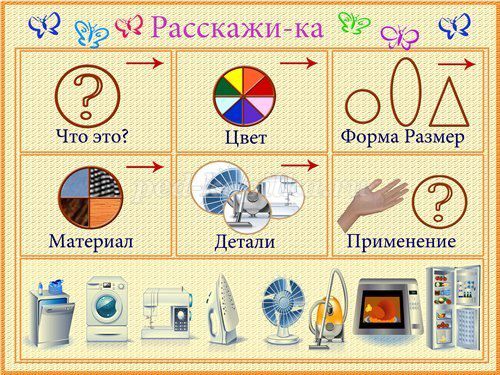 Шершуля: вот по этой табличке вы мне и расскажете про бытовые приборы. На этой планете много разных городов. И один из этих городов называется Город чистоты. Там обитают только вот эти приборы. Расскажите мне о них, пожалуйста!Инопланетянин показывает 3 картинки с изображением стиральной машинки, пылесоса и утюга. Первый прибор описывает воспитатель, остальные 2 – дети.Шершуля: вот это да! Здорово! Вот, оказывается, для чего эти предметы нужны! Мальчики и девочки, а ещё я слышал, что бытовые приборы иногда ломаются. И чинят их какие-то Фиксики. А вы знаете кто такие Фиксики?Ответы детей (да, это такие маленькие человечки, которые чинят приборы).Воспитатель: да, Шершуля, ребята правы. А хочешь мы тебе про Фиксиков песню споём, а ты вместе с нами. И все вместе потанцуем под эту песню!Шершуля: да, я согласен!ФизминуткаВо время физминутки воспитатель включает песню Фиксиков и все вместе с детьми выполняют движения в соответствии с текстом песни.Шершуля: ух, какая хорошая песня про Фиксиков! Мне очень понравилось! Мальчики и девочки, а рассказать вам какие города я ещё посетил, когда был на Планете Бытовых Приборов?Ответы детей (да, конечно хотим узнать!).Воспитатель: Шершуля, наши дети и я с удовольствием послушаем, в каких городах ты побывал на этой интересной планете! Но сначала я хотела бы тебе и ребятам предложит игру, которая называется «Что произойдёт, если…». Я буду говорить предложение, а вы его продолжать. Согласны?Ответы детей (да, согласны!).Воспитатель: ну тогда начинаем!1. Что будет, если электричество в квартирах пропадёт? (Ответы детей: ничего не будет работать, будет темно).2. Если не выключить утюг, что произойдёт? (Может случиться пожар, всё сгорит);3. Если маленький ребёнок что-то засунет в розетку? (Его ударит током, может произойти пожар);4. Можно ли детям пользоваться электроприборами без взрослых? Почему? (Нельзя, так как может произойти беда – ребёнка ударит током, он поранится или будет пожар);5. Если люди придумают такие электроприборы, которые всё будут делать за людей? (Люди станут ленивыми и перестанут трудиться)Шершуля: ух ты, а я и не знал, что бытовые приборы иногда могут быть опасными – ну если не уметь ими пользоваться или брать без разрешения взрослых! Вы, ребята, молодцы, что всё знаете! Ну а теперь я расскажу вам о следующем городе. Он называется Аппетитто Появлятто. А в этом городе я видел вот такие приборы. Расскажите мне про них!Инопланетянин показывает детям картинки миксера, микроволновой печи и холодильника. Дети описывают их по мнемотаблице. Шершуля: как же интересно! Мальчики и девочки, я вам показывал картинки одного электроприбора – одного утюга, одного миксера. А если их будет много, то как же их называть?Воспитатель предлагает игру «Один-много».Воспитатель: молодцы, ребята, всё правильно сказали и приборы описали в точности, как есть. Думаю, что теперь Шершуля всю бытовую технику знает!Шершуля: нет, я ещё вам не все показал! Я ещё в одном городе был и назывался он Город Развлечений. И там я встретил вот эти приборы.Инопланетянин показывает детям картинки с изображением компьютера, фотоаппарата и магнитофона. Дети описывают эти предметы, используя мнемотаблицу. Шершуля: вот это да! Ребята, вы мне помогли разобраться в бытовых приборах! Спасибо вам большое, я теперь много знаю благодаря вам. А представляете, там мне попался один художник, который нарисовал картинки бытовых приборов, чтобы подарить мне. Но он так торопился, что, по-моему, что-то напутал. Посмотрите, пожалуйста, всё ли правильно нарисовал художник?Проведение игры «Ошибка художника» + беседа-рассуждение «Для чего необходима эта часть, - не нарисованная художником, для бытового прибора».Шершуля: мальчики и девочки, как же с вами интересно! Спасибо вам огромное за вашу помощь, за ваши подсказки. Я к вам обязательно ещё прилечу и буду вас знакомить с другими планетами, на которых побывал. А возможно, возьму и вас в полёт. До свидания, ребята! Мне с вами было очень интересно!Воспитатель и дети прощаются с инопланетянином, воспитатель спрашивает у детей, кто к ним прилетал и о чём они беседовали с Шершулей, во что играли.